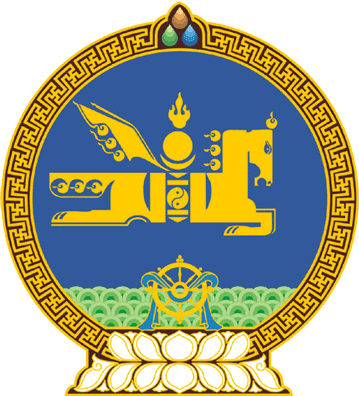 МОНГОЛ УЛСЫН ИХ ХУРЛЫНТОГТООЛ2022 оны 11 сарын 11 өдөр     		            Дугаар 70                    Төрийн ордон, Улаанбаатар хот   Тогтоолд өөрчлөлт оруулах тухайМонгол Улсын Их Хурлын тухай хуулийн 5 дугаар зүйлийн 5.1 дэх хэсгийг үндэслэн Монгол Улсын Их Хурлаас ТОГТООХ нь: 1.“Хууль хэрэгжүүлэх зарим арга хэмжээний тухай” Монгол Улсын Их Хурлын 2019 оны 05 дугаар сарын 30-ны өдрийн 53 дугаар тогтоолын 1-ийн 2 дахь дэд заалтыг доор дурдсанаар өөрчлөн найруулсугай:           		“2/Ерөнхий боловсролын сургуулийн хоол үйлдвэрлэл, үйлчилгээний тухай хуулийн 5.1.1-д заасны дагуу өдрийн хоолны үйлчилгээнд бага ангийн суралцагчдыг 2021-2022 оны хичээлийн жилээс эхлэн, дунд болон ахлах ангийн суралцагчдыг зохих бэлтгэл хангасны үндсэн дээр үе шаттайгаар тус тус хамруулах;”2.Энэ тогтоолыг 2023 оны 01 дүгээр сарын 01-ний өдрөөс эхлэн дагаж мөрдсүгэй. МОНГОЛ УЛСЫН 	ИХ ХУРЛЫН ДАРГА 				Г.ЗАНДАНШАТАР